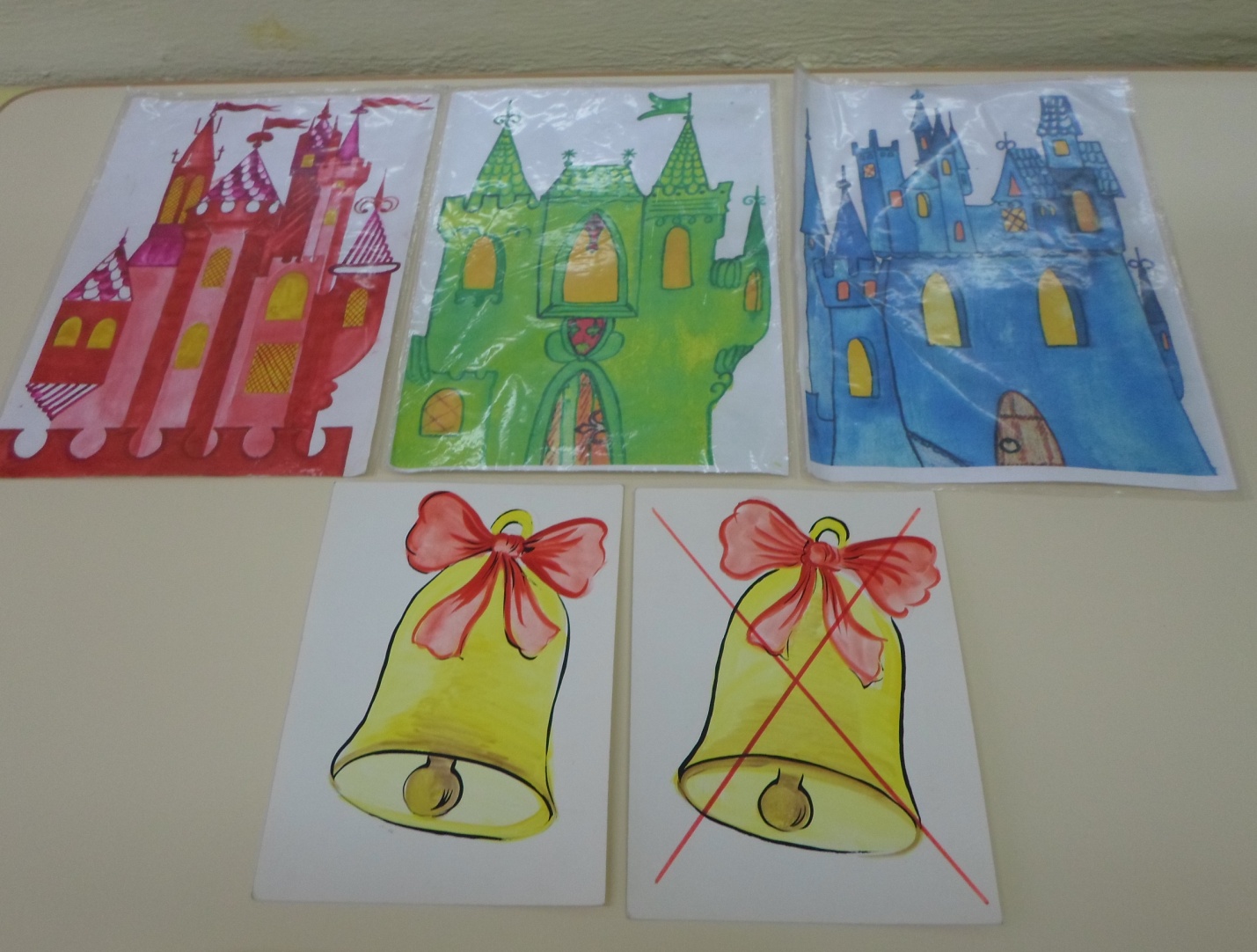 Пособия для формирования фонематического восприятия и навыков звукового анализа и синтеза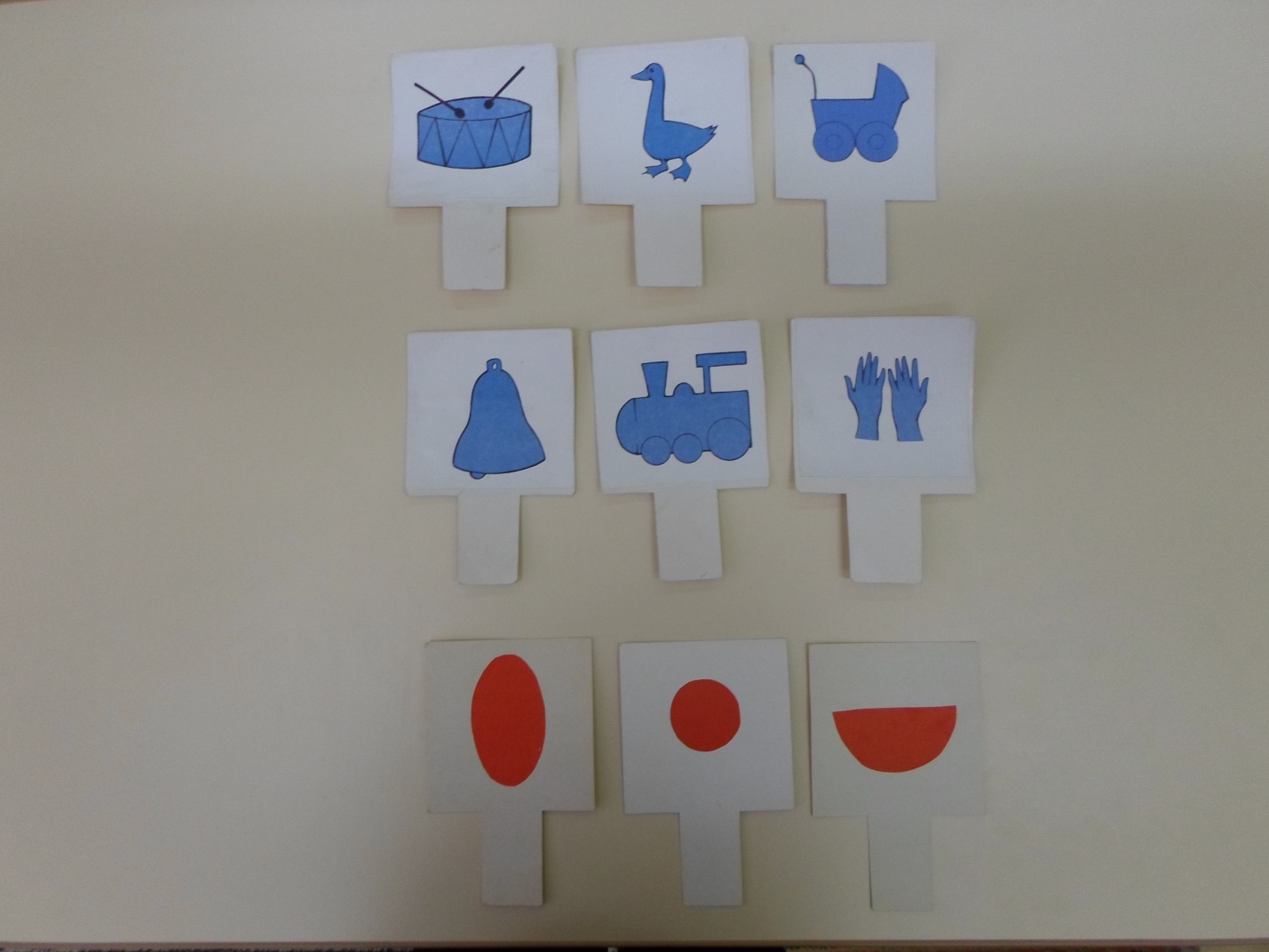 Пособия для формирования фонематического восприятия и навыков звукового анализа и синтеза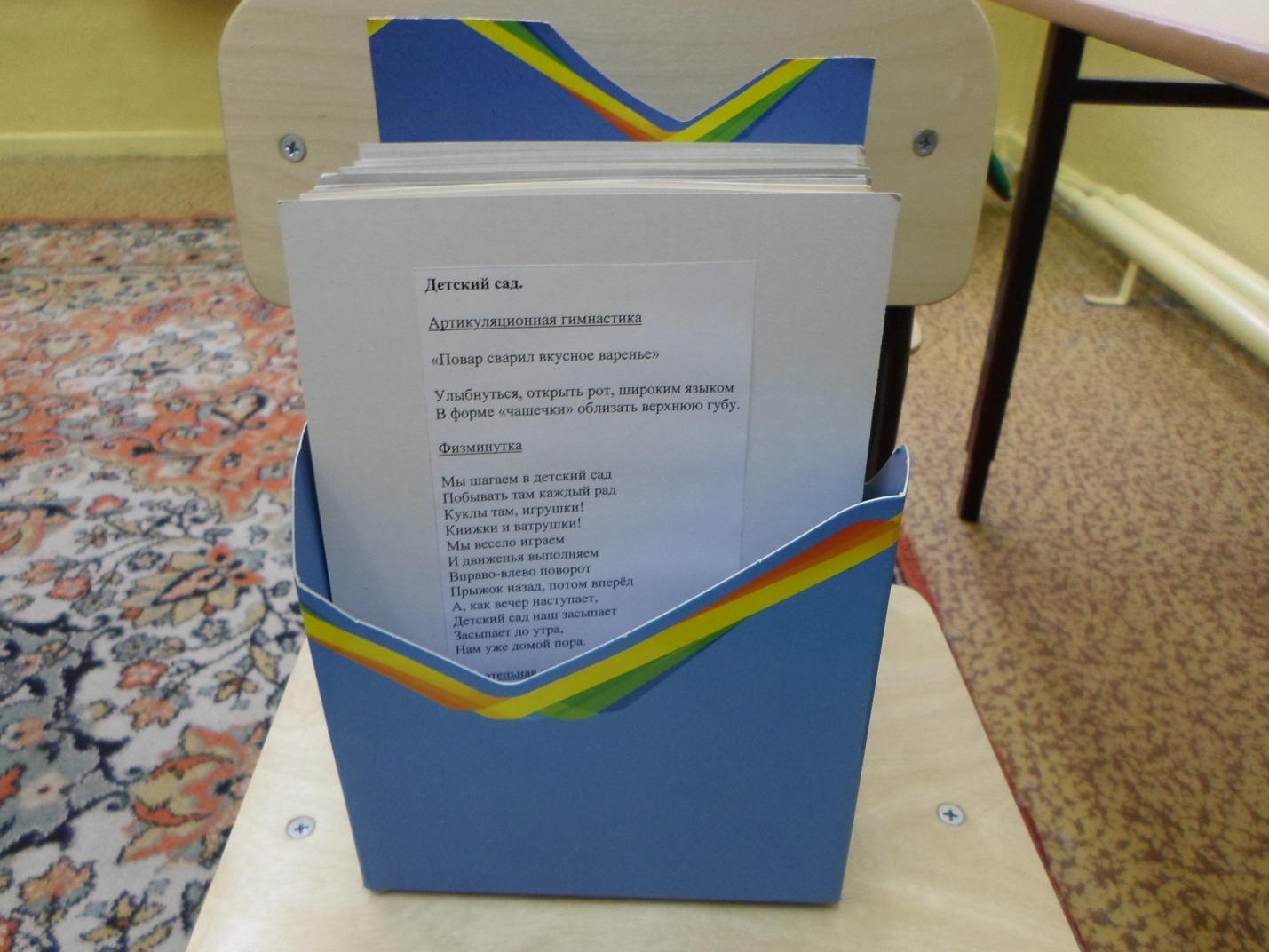 Картотека артикуляционных, пальчиковых, дыхательных, зрительных гимнастик, физкультминуток по лексическим темам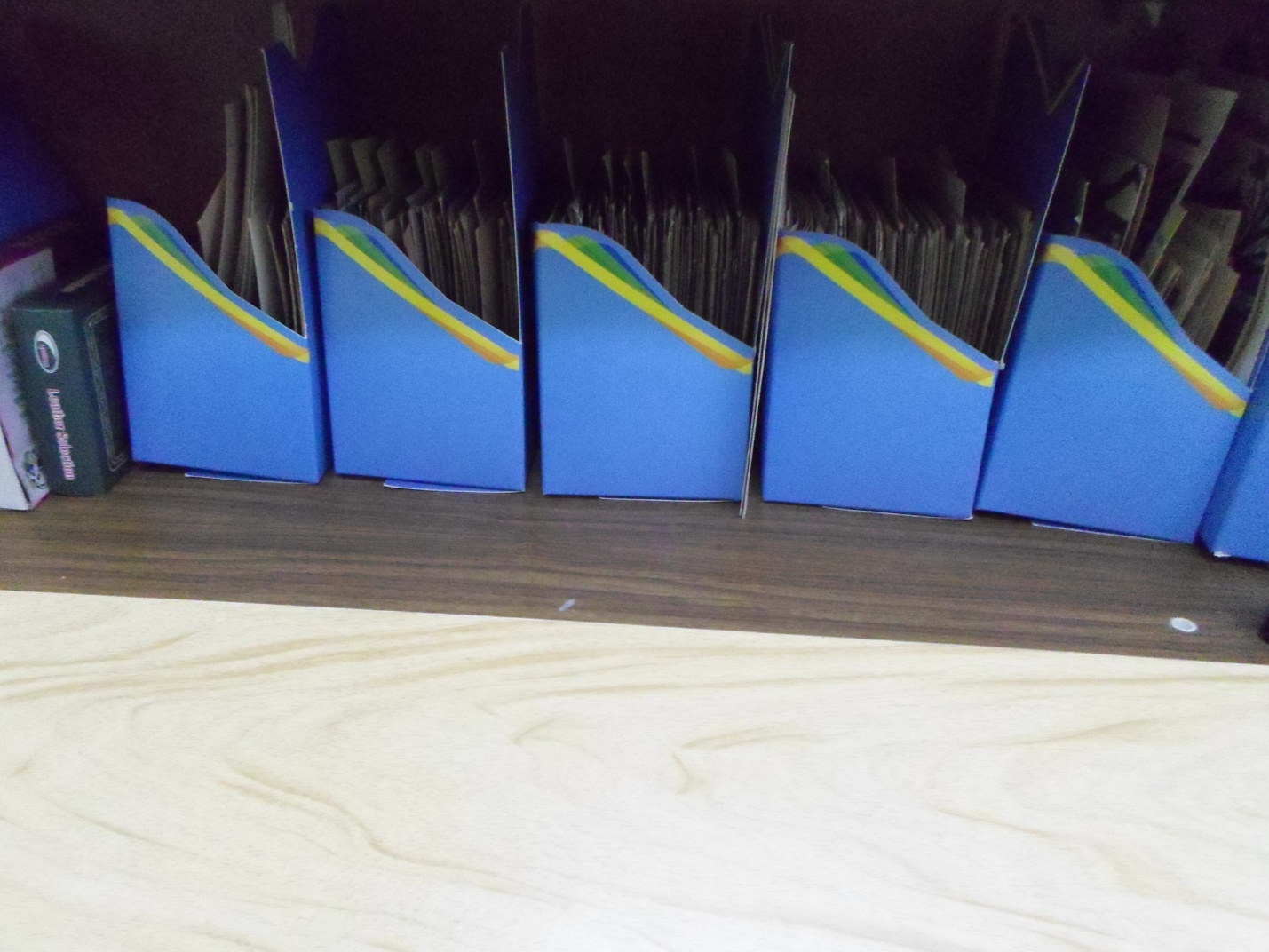 Наборы предметных картинок на звуки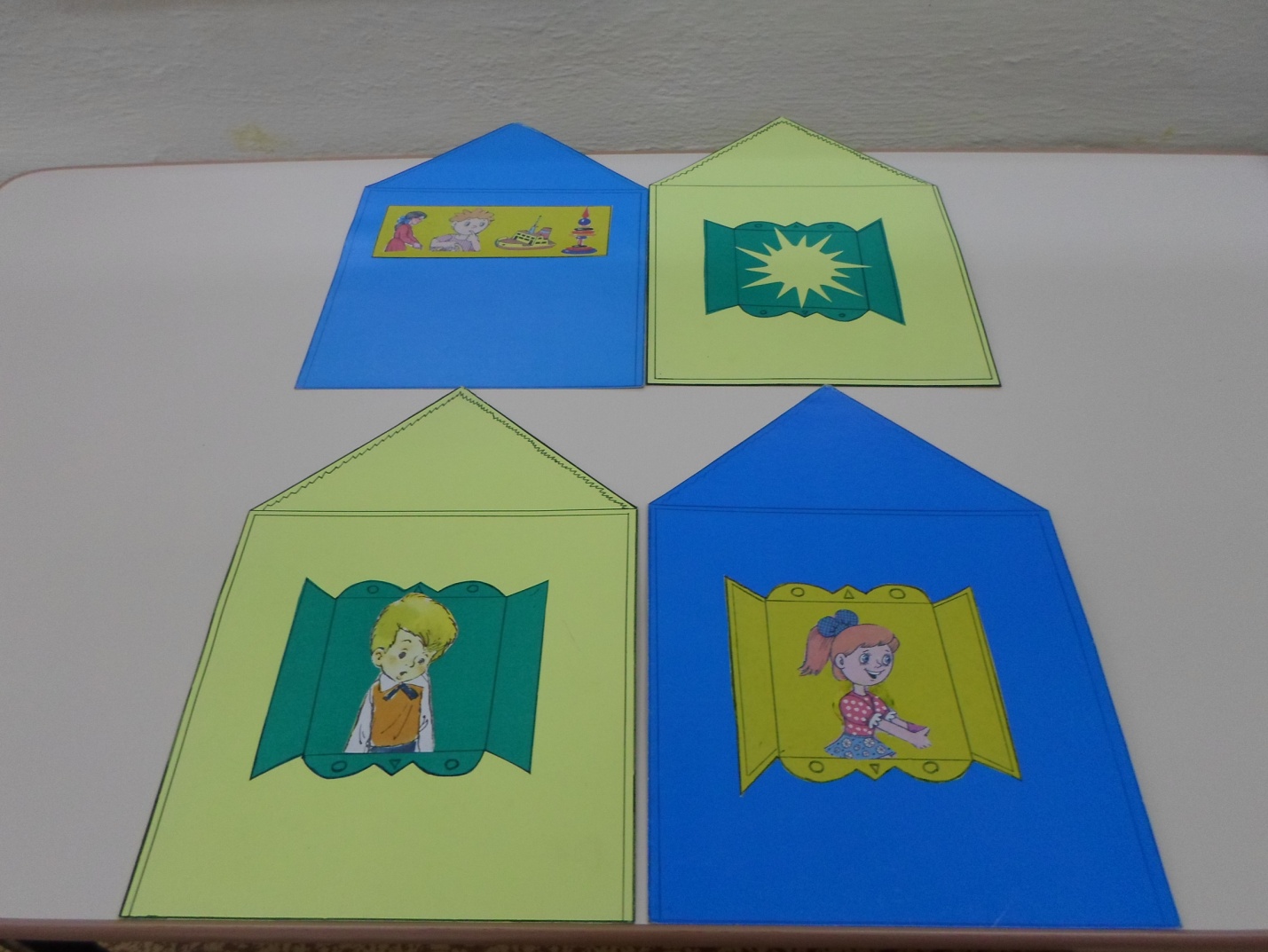 Пособия для соотнесения местоимений он, она, оно, они с существительными единственного числа мужского, женского, среднего рода и множественного числа.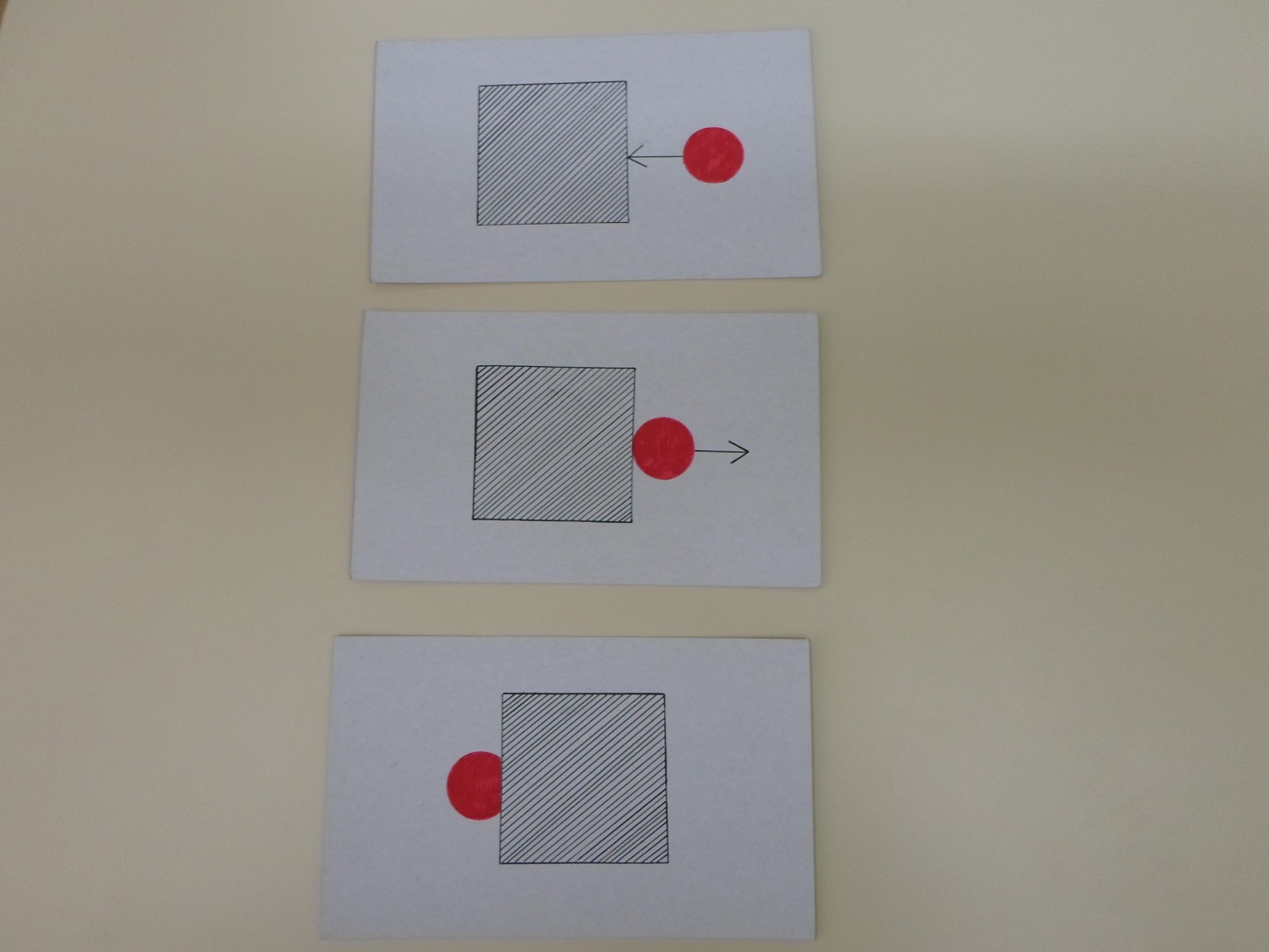 Схемы предлогов